ПРОЕКТО Б Щ И Н А  Х А Й Р Е Д И Н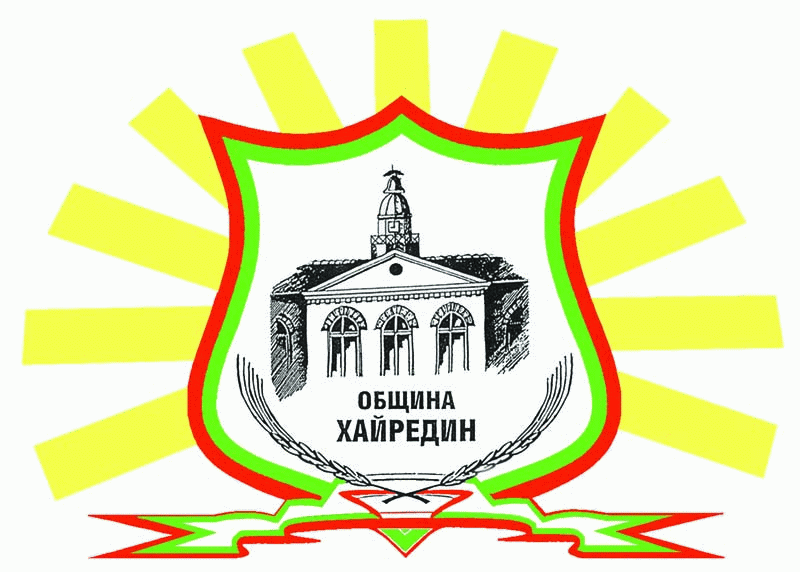 П Р О Г Р А М А ЗА НАМАЛЯВАНЕ НА РИСКА ПРИ БЕДСТВИЯ 2017-2020г.Основание за разработванеПрограмата за намаляване на риска от бедствия е разработена в изпълнение на чл. 65б. т. 1 от Закона за защита при бедствия.II.Цел и направления за намаляване на риска от бедствияЦел: Предотвратяване и/или намаляване на неблагоприятните последици за здравето и живота на хората, опазване на държавната, общинска и частна собственост и околната среда следствие на природни и/или причинени от човешка дейност бедствия.Направления за реализиране на мероприятията за намаляване риска от бедствия:Прилагане на политика за иницииране и провеждане на мероприятия за развитие капацитета на ръководния състав и служителите от администрацията за идентифициране и оценка рисковете от бедствия, застрашаващи живота и здравето на населението.Оценка, анализ и мониторинг на рисковете от възможните бедствия. Изграждане и поддържане на системи за мониторинг, ранно предупреждение и оповестяване при бедствия.Провеждане на обучение на всички нива в администрацията и сред населението за изграждане на култура за защита при бедствия и повишаване на информираността на населението в дейностите за намаляване на риска от бедствия.Планиране и реализиране на мерки за намаляване и управление на рисковите фактори и повишаване на готовността за реагиране и възстановяването при бедствия.III. Природни и причинени от човешка дейност опасности които могат да предизвикат бедствия. Опасност от промишлени аварии и аварии при превоз на опасни вещества, материали и отпадъци. Мероприятия за намаляване риска от бедствия1. Основни природни и причинени от човешка дейност опасностиИдентифицирането на опасностите, които могат да предизвикат проява на бедствия е продължителен процес, насочен към съобразяване не само с проявили се и съществуващите в момента, но и към развитието им във времето. Необходимо и особено важно е да се отчита историческото развитие на опасностите, тъй като инциденти, които са се случили, или са били избегнати, могат да допринесат за анализиране на историческата повторяемост на някои бедствия - природни или причинени от човешка дейност.През последното десетилетие Република България бе засегната от голям брой и с висок интензитет бедствия, което поставя страната ни в териториите, характеризиращи се с висок риск в тази сфера. Територията на Община Хайредин е със следните характеристики: 	1. Физикогеографска характеристика.Община Хайредин се намира в северозападната част на РБългария/ обл.Враца/ и заема площ от 188 кв.км.Обработваемата земя са-151 665 дка; 7807 дка-гори и  12000 дка застроени площи.Община Хайредин граничи със следните общини: на запад с община Вълчедръм,област Монтана,на юг с общините Борован и Бойчиновци, на изток с община Мизия и  на  север с Община   Козлодуй.Тя обединява шест селища: с.Хайредин,Манастирище,Михайлово,Бързина,Ботево и Рогозен Релефът е предимно равнинен със средна надморска височина от 78 метра.	2. Климатична характеристика на Общината:	Територията на Община Хайредин се намира в северния климатичен район  на дунавската хълмиста равнина, която е част от умерено-континенталната климатична подобласт на континентално-европейската климатична област. По тази причина климата е умерено-континентален. Той  се формира от континентални въздушни маси.	Зимата е сравнително студена със средна януарска температура -2,2ºС. Средните минимални температури достигат до -15ºС.	Лятото е горещо с най-висока средномесечна температура 24,3ºС, като не са редки случаите когато температурата достига 35ºС.	Община Хайредин се намира във валежна сянка от Карпатите и е едно от най-сухите места в България. Средногодишната сума на валежи е между 518 и 592 мм/м². Най-малко валежи падат през февруари, а най-много през май и юни.	Често явление през ранната пролет и късната есен са мъглите, като причина за тях е р.Огоста. Броят на дните с мъгла в Общината средно-годишно е  24.	Средно за годината дните с вятър са 53 като средната му скорост е 2,8 m/s. От силните ветрове в Дунавската равнина най-голям е процентът на западните и северозападните ветрове.	Облачността средно за годината е 5,3 дни, като през м. Декември имаме най-много облачни дни - 7,4 а през м. Август най-малко - 2,4.Територията на Република България и в частност на Община Хайредин е изложена на следните видове опасности:Сеизмична опасностОпасност от наводненияОпасност от замърсяване след ядрена или радиационна аварияОпасност от горски пожариОпасност от неблагоприятни метеорологични явления (силен вятър, градушка, обилни снеговалежи, снежни бури, заледяване и екстремни температури)Опасност  от  биологично  заразяване  (развитие  на  епизоотични  пандемии  и други  епидемии, не разпространявани чрез животни)- Опасност от промишлени аварии и аварии при превоз на опасни вещества, материали и отпадъци - Терористична опасностСеизмична опасностСеизмичните въздействия се характеризират със своята непредвидимост, особено по отношение на времето, поради което при проявата им се причиняват големи по размер негативни последици - жертви и пострадали сред населението, значителни материални щети и др.От сеизмологична гледна точка България е разположена в Алпо-Хималайския сеизмичен пояс. Територията на Република България е характерна с висока сеизмична активност и е сред класифицираните като "втори ранг земетръсно-опасни участъци" по Земята. Тази територия попада под въздействието както на вътрешни, така и на външни за страната сеизмогенни райони с очакван магнитуд до 8-ма степен по скалата на Рихтер и интензивност от 9-та и по-висока степен по скалата на Медведев - Шпонхойер - Карник.На територията на страната се определят три вътрешни сеизмични района:Североизточен - включва Горнооряховската сеизмична зона (очакван магнитуд по скалата на Рихтер до 7,5 -та степен, интензивност от 9-та и по-висока степен по скалата на Медведев - Шпонхойер - Карник /МШК/), Шабленска зона (максимален магнитуд до 8-ма степен, интензивност до 9-та степен по скалата на МШК за Черноморското крайбрежие), Дуловската зона (максимален магнитуд 7,5 поради относително голямата дълбочина на огнището, максималното въздействие е с интензивност над 8-ма степен по скалата на МШК);Средногорски - състои се от Софийска зона (максимален очакван магнитуд 6,5 - 7 и интензивност около 9-та степен по скалата на МШК), Маришка зона (максимален магнитуд 7,5 и интензивност до 10-та степен по скалата на МШК), Тунджанска зона (магнитуд до 6, интензивност в епицентъра до 9-та степен по скалата на МШК) и Подбалканска зона (магнитуд до 7,5 и епицентрална интензивност между 8-ма и 9-та степен по скалата на МШК);Рило-Родопски - включва Струмска зона (максимален очакван магнитуд 8, интензивност над 9-та степен по скалата на МШК в епицентралната област), Местенска и Западно-Родопска (Велинградска) зони (във всяка от тях максимален магнитуд 6, съответно епицентрална интензивност около 8-ма степен по скалата на МШК).Значителна част от територията на Община Хайредин попада в Северозападния сеизмичен пояс с вероятност от възникване на земетресения с интензивност от VII и по-висока степен по XII-степенната скала на Медведев - Шпонхойер - Карник.Въпросът за същинското прогнозиране - едновременното определяне на силата, мястото и времето на земетресението все още няма еднозначно решение в световен мащаб. Сеизмичната опасност не може да бъде контролирана, но сеизмичният риск може да бъде управляван и намален. Намаляването на сеизмичния риск се осъществява преди всичко чрез подобряване на устройственото планиране и инженерно-техническото проектиране, изграждането и експлоатацията на строежите.Опасност от наводненияВ последните години наводненията в целия свят са често проявяващи се бедствия. Те причиняват огромни щети, тъй като засягат урбанизирани територии, продуктивни земеделски земи и горски масиви и не рядко са свързани с човешки жертви. В съответствие с научната класификация за този вид опасности и съгласно Закона за водите, наводненията могат да бъдат природни и техногенни.Природни наводнения:наводнения от речни разливи - разрушаване на язовирни стени, диги или други хидротехнически съоръжения, стеснени и с намалена проводимост, затлачени речни русла, дерета и каналипоройни наводнения - наводнение, предизвикано от падане на обилни, поройни валежи - над 30 л/ м2 или при интензивно топене на снеговете и препълване на канализационната мрежа за повърхностни води; Техногенни наводнения:наводнения от аварии и неправилно управление на хидротехнически съоръжения;наводнения, причинени от преднамерени действия.От опита на проявилите се през последните години наводнения на територията на Община Хайредин се установява, че прилаганите досега дейности за намаляване на риска от възникването на наводнения са недостатъчни и често прилагани след събитията. Това се обуславя от невъзможността за цялостно предвиждане и отчитане на възможните причини и реакцията за недопускането им. От това следва да се премине към политика на цялостно управление на риска от наводнения в условията на „съвместно съществуване" с тях.Такъв комплексен подход следва да разглежда всички аспекти за управление на риска, като се съсредоточава върху предотвратяването, защитата, подготвеността, включително прогнозите за наводнения, системите за ранно предупреждение и да отчита теренните характеристики на община Хайредин. Климатичните промени водят до крайности по отношение наличието на вода. Основна задача на община Хайредин е да разработят и изпълнят мерки за предотвратяване отрицателните последствия от засушаване или наводнения. В изпълнение на мерките предвидени в Плана за управление на речния басейн (ПУРБ) са идентифицирани рисковите зони за наводнения и са определени мерки, които следва да се предприемат.Специфична задача е опазването на големите водни обекти на територията на общината от отрицателно антропогенно въздействие и ефектите на измененията на климата. Те представляват уязвими екосистеми, с огромно значение за много растителни и животински видове. Запазването на доброто им хидрологично, химическо и биологично състояние изисква анализ на заплахите и мерките, които трябва да се предприемат за предотвратяването им и разработването на план за опазването и управлението им.Наводненията на територията на Община Хайредин обикновено са поройни. Те се проявяват когато интензивността на водообразуване при проливни валежи наруши отточния модул на терените или действителния отточен модул на изградената канализационна система на територията на районите на населените места.Поройните наводнения могат да са свързани с наличието на речна мрежа и да възникнат след интензивен валеж, независимо от състоянието на водния режим в нея.Особено опасни са поройните наводнения където водонепропускливите, улични и тротоарни настилки създават условия за формиране на потоци с голяма скорост на водата, бърза концентрация и почти никакви загуби от инфилтрация в почвата. Подобен ефект се получава и в деретата с голям наклон на дъното и скатовете, където бързата концентрация на оттичащите се води от водосборните райони е в състояние да породи катастрофални водни потоци с много малка трайност, но с висока разрушителна сила.Наводненията представляват временно заливане на значителна част от земната повърхност. Наводнения възникват при обилни валежи и интензивно снеготопене. Същите могат да настъпят от преливане на водата, при частично или пълно разрушаване на стените и дигите на язовири и образуване на високи води в реките. Наводненията могат да настъпят от земетресения в резултат, на което се пропукват стени на язовири, водохранилища и други водоеми.Най-често срещаните неизправности и явления по отношение на язовирните стени, които създават опасност за тяхната стабилност и се явяват причина за възникване на аварии и наводнения са:намалена пропускателна способност на преливните съоръжения, вследствие запушването им от свлечена пръст и скален материал, запречили преливника и речните корита дървета, лед и други, вследствие на което водното ниво се вдига и може да прелее през стенатазапушване на входовете на основните изпускатели или дефектирали съоръжениясвличания на откосите на стената вследствие преовлажняване и подхлъзване на част от насипаслягане и хоризонтални премествания на стената вследствие недобро изпълнение на насипапо-малка разлика във височината между дъното на преливника в неговото начало и най-горната част на стената от проектно изпълненатаобразуване пукнатини в насипа - водата навлиза в тях, размеква почвата, намира проходи и образува течение през насипите на стените, същите постепенно нарастват, увличат със себе си почвените частици, като отслабват насипа и създават условия за свличания и разрушения по стенитеналичие на мокри петна, поява на съсредоточена филтрация през стената или в контактните зони на стената със скатовете. Първият признак за появяването на филтрация е овлажняване на участъци от сухия откос - най-често в долната му част, а по-късно и изтичане на водаповреди и аварии на електромеханичните съоръжения, вътрешните и облекчителните съоръженияпреливане през стената вследствие високи води	Според причините, които ги предизвикват, наводненията се класифицират в две основни групи:ПЪРВА ГРУПА - в резултат от действие на природни силиВТОРА ГРУПА - в резултат от разрушаването на хидротехническите съоръжения (язовирни стени, предпазни диги и други)	Към първата група спадат наводненията причинени от:падане на обилни дъждове или топене на снеговеледоход, който при натрупване на едно място предизвиква преграждане водите на речните коритаморски и океански приливи, силни ветрове	Към втората група спадат наводненията предизвикани от:скъсване на язовирни стенискъсване на предпазни дигизадръстване на преливни съоръжения и подприщване на водите във водохранилищата	Основните причини за аварии на хидротехническите съоръжения са недостатъчно съобразяване с природната, геоложката и хидроложката обстановка, а също така и допуснати слабости от различен характер при проектирането и строителството на съоръженията, както и при неправилно стопанисване на същите.	Хидротехнически съоръжения са:защитни дигиЗащитните диги са водопроводни съоръжения,  предпазващи определена територия на речните тераси и други ниски места от земната кора, от вредното влияние на високите води. Самото изграждане на дигите се нарича андигиране.Основните елементи на всяка дига са: корона (гребен), откоси (вътрешен и външен), основа и тяло.Дигите се класифицират по следния начин:А/ Съобразно положението и предназначението им:главни - които ограждат главната рекавъзвратни - ограждат устията на потоците на главната реканапречни или вътрешни - свързват главната дига с високия бряг и не допускат да се залее цялата низинасключени (пръстенообразни) - в тях се затварят като в пръстен част от заливната низина, като се предпазват от наводнения населени места, обекти и другиспящи - това са изоставени, нефункциониращи стари диги, останали след изграждането на нови, по-високидопълнителни - строят се допълнително, за да подсилят застрашените от пробив участъци на главната дига	Б/ Съобразно височината, която има горния край на дигата, спрямо водното ниво дигите биват:зимни - предпазват низините от най-високите води и са непреливаемилетни - предпазват низините от заливане при обикновените летни води, но се преливат от високите годишни води	В/ В зависимост от вида и разположението на материала, от който е направен насипа, дигите биват:еднородни - бетонови, земнонасипни, стоманениподвижни - това са диги с глинено ядро, с глинен екран, със стоманена бленда (вместо ядро)ЯзовириЯзовирите са изкуствено създадени хидротехнически съоръжения, акумулиращи определен обем вода от естествени речни оттичания.На територията на Община Хйредин са изградени три броя язовири :”Бързина” - с.Бързина - 1 150 000 куб.м”Рогозен” – 1 - с.Рогозен - 2 114 000 куб.м„Рогозен” – 2 - с.Рогозен - 143 000 куб.м	Основните съоръжения, от които са изградени язовирите са:язовирна стена - основна част, която представлява изкуствена преграда от земен насип, камъни (зидани или нахвърлени), бетон, стоманобетон или стомана. Стената прегражда речното корито и по-голяма част от речната долина и създава условия за образуване на изкуствено езеро (водохранилище)водохранилище - това е събирания обем вода пред язовирната стенапреливник - основно облекчително съоръжение, което осигурява провеждането на високите води и предпазва язовирната стена от преливанеосновен изпускател - служи за източване на водохранилището до така наречения “мъртъв обем” и играе помощна роля при провеждане на високи водидопълнителни съоръжения - контролно-измервателни системи, водовземни и отбивни съоръжения и други	Язовирите се класифицират:	А/ В зависимост от предназначението си:напоителни - за напояване на селскостопански културисилодобивни - за добив на електроенергияводоснабдителни - за снабдяване с питейна водаретензионни - за задържане на високи води в реките и предпазване от наводнение населените местас комбинирано използване на водата - едновременно се използват за енергодобив и водоснабдяване, за енергодобив и напояване, за промишлено водоснабдяване и напояванеБ/ В зависимост от използваните материали за строеж на стената:бетоновикаменнонасипнинамивниот смесен тип - земя и камък, земя и бетон и другиНа територията на Община Хайредин има 3 броя язовири. При преливане на реката или скъсване на язовирна стена ще бъдат залети част от населени места, пътища, площи, което ще доведе до човешки жертви и материални щети.Най-голяма вероятност за възникване на наводнение съществува през периода април - май, когато вследствие на интензивното снеготопене, съпроводено с обилни валежи, нивото на реката рязко се покачва.Причина за възникване на наводнения могат да бъдат и ледоходите по реката през зимата.РЕКА ОГОСТАРека Огоста преминава през селата Михайлово и Хайредин от Община Хайредин При излизане от коритото е възможно да залее: в Община Хайредин -    с. Хайредин - около  1 3 2 къщи/данните  са от  наводненията  през 1942 и 1964 г/Хидротехнически съоръжения са: Защитни диги                   Защитните диги са водопроводни съоръжения предпазващи отделна територия от речните тераси и други ниски места от вредното  влияние на високите води. река  ОгостаОбщата дължина на участъка от реката в рамките на Общината е  .При авария /разрушаване/ на язовирната стена на  язовир “Огоста”-Монтана и изпускане на голямо количество водни маси е възможно да се стигне до катастрофални наводнения в заливната зона на река Огоста.Най-голяма вероятност от наводнения съществува през периода април-май в следствие на обилно снеготопене и дъждове.Река Огоста преминава през селата Михайлово и Хайредин. При излизане от коритото си  е възможно до залее  кв. Босилеград -11 къщи и в с. Хайредин -132 къщи и стопански постройки.Намаляването на риска от наводнения се осъществява преди всичко чрез изграждане на хидротехнически съоръжения, добро устройствено планиране на територията и не на последно място - повишаване на готовността за предотвратяване или намаляване на негативните последици от наводнения чрез превантивни мерки, обучение на населението, адекватна подготовка, планиране на спасителните дейности и др. Като крайно необходима превантивна мярка се прилага ежегодното почистване на коритата на реките и деретата и поддържането им в условия на осигуряване проводимостта на водите..Горските пожари са една от основните опасности за състава, структурата и функционирането на горските екосистеми. Климатичните промени през последното десетилетие и човешката небрежност доведоха до повишаване на честотата на възникване на горските пожари и размера на засегнатите от тях територии. Антропогенният характер на над 90% от пожарите налага категоризирането на горите в близост до урбанизирани територии като високорискови. В настоящия момент такива са около три четвърти от горите в България.На територията на Община Хайредин горските територии са с обща площ 62 281 дка.От тях 16 591 дка. са собственост на Община Хайредин. На територията на Община Хайредин има изградени паркове и зелени площи, при които след трайни засушавания и средно дневни високи температури, при нарушаване на противопожарните правила, следствие нехайство на граждани и гости на общината, могат да възникнат големи и сложни горски пожари, достигащи границите на бедствие.Не са редки случаите на полски пожари предизвикани от земеделски стопани при палене на стърнища и от пастири и граждани, при изгаряне на сухи тревни площи и растителни отпадъци при почистване на дворове и вилни зони.Това изисква провеждане на своевременно ефективни, спасителни и гасителни мероприятия за защита на живота и здравето на населението, опазване на горите и околната среда.Опасност от неблагоприятни метеорологични явления като засушаване, силни ветрове и смерч, обилни снеговалежи, снежни бури, заледяване и екстремни температуриЗасушаването е следствие от намаляването на валежите за дълъг период от време. Често редица метеорологични елементи като високи температури, силни ветрове и ниска относителна влажност се проявяват съвместно със засушаването, което прави това явление много силно изразено. Установената негативна тенденция в многогодишните изменения на валежите за много райони на България показва, че съществува вероятност за проява на засушавания в страната. Това налага да се изследва и анализира риска от суша и да се разработят и прилагат мерки за неговото намаляване и възможно отстраняване. За територията на Община Хайредин следва да се отбележи че през последните години не се наблюдава увеличаване на броя на дни или периоди на воден режим.Силните ветрове не са често явление за страната. Средногодишният брой на дни със силен (ураганен) вятър е между 5 и 20 дни. Ураганният вятър, надхвърлящ значително ветровото натоварване при оразмеряването на сгради и обекти, е рядко явление, но въпреки това се случва. Силните ветрове на територията на общината могат да доведат до прекъсване на електроснабдяването следствие на късане на въздушните далекопроводи, пречупване на клони и дървета, нарушения на инфраструктурата и са заплаха за живота, здравето и имуществото на хората.Спецификата на континенталния климат е в основата и на възможни снегонавявания. Снежните виелици и заледявания не са често явление за територията на Община Хайредин. Те са характерни за месеците декември и януари, но могат да се проявят и през останалите зимни месеци. Снежните бури и заледявания водят до нарушаване на въздушните комуникации, блокиране на пътищата и е възможно да поставят в рискова ситуация живота на много хора. Снеговалежите могат да имат бедствен характер главно в населените места и да причинят блокиране на транспорта, прекъсване на електроснабдяването и водоснабдяването, затруднения в медицинското осигуряване и снабдяването с хранителни продукти на населението. Ниските температури са причина за заледяване платната, обледеняването на електропроводи и други открити комуникационни линии.Към природните бедствия могат да се отнесат и екстремните температури. От една страна това са аномално ниски температури в зимния период - студове, от друга - аномално високи температури през лятото - горещини. Освен, че затрудняват ежедневната дейност на човека, екстремните горещини причиняват различни аварии и кризисни ситуации. Екстремните ниски температури и горещини могат да вземат и човешки жертви. Опасност от ядрени или радиационни аварииВъпреки строгите мерки за сигурност при работата на различните видове ядрени реактори и наличието на автоматизирани системи за управление, контрол и защита, практиката по експлоатацията им показва, че е възможно възникването на ситуации, които са съпроводени с аварийно изпускане на радиоактивни вещества в околната среда. Радиоактивно замърсяване би могло да се получи, както при аварийна ситуация в АЕЦ "Козлодуй", съпроводена с изпускане в околната среда на радионуклеиди, така и при трансгранично радиоактивно замърсяване, вследствие на ядрена или радиационна авария в други страни, а също и при инциденти с транспортни средства (автомобили, ж.п. вагони, плавателни средства и самолети), превозващи радиоактивни материали.В случай на авария в АЕЦ с изхвърляне на радиоактивни  газове и аерозоли  в атмосферата ,се формира  зона на радиоактивно замърсяване с отлагания  върху земната повърхност на повече от 250 вида радиоактивни изотопи ,състоящи се от продуктите на деление на ядреното гориво. Изхвърлените при аварията радиоактивни вещества се издигат на височина от няколко стотин  до  няколко километра, разнасят се от въздушните течения на големи разстояния и се отлагат върху земната повърхност, като заразяват почвата, растителността, водата и храните от животински и растителен произход.АЕЦ “Козлодуй” е разположена на  от територията на Общината. В АЕЦ в експлоатация са два  ВВЕР-1000 MW   въведени в  експлоатация както следва:V    блок- август         1987  годинаVІ- блок декември     1993 годинаВ зоната за аварийно планиране на АЕЦ попадат всички населени места от  община Хайредин.Авариите с радиоактивни източници обхващат голям диапазон ,като включват намерени радиоактивни източници, замърсени площи или предмети, аварии в лаборатории, промишлени или изследователски обекти, както и при транспорт на ядрено гориво.През последните години се забелязва и тревожна тенденция на увеличаване на опитите за злонамерено използване на радиоактивни източници за терористични цели. В тази връзка, както и за изпълнение на Плана за действие на ЕС за усилване на мерките за противодействие на терористични заплахи, свързани с химически, биологични, радиоактивни и ядрени (ХБРЯ) материали от 2009 г., е създадена междуведомствена работна група от експерти в Република България.Опасност от промишлени аварии и аварии при превоз на опасни вещества, материали и отпадъци.На територията на Република България работят предприятия, класифицирани и регистрирани като „предприятия с висок рисков потенциал", както и „предприятия с нисък рисков потенциал", съгласно изискванията на Закона за опазване на околната среда и Наредбата за предотвратяване на големи аварии с опасни вещества и за ограничаване на последствията от тях. Това са предимно предприятия от химическата промишленост, производство и търговия с взривни вещества, предприятия за нефтопреработка и търговия с петролни продукти и газ.Големите промишлени аварии често имат тежки последствия върху населението и околната среда, освен това въздействието може да засегне територии извън самите обекти. Това подчертава необходимостта от подобряване на съществуващия контрол на опасностите от големи промишлени аварии, които включват опасни вещества и предприемане на подходящи превантивни действия за осигуряване на високо ниво на защита за населението и околната среда.Опасност от биологично заразяванеСъществуващите производствено-икономически условия, структурата на селското стопанство, влошената епизоотична и епифитотична обстановка, търговията, вносът и износът с живи животни, продукти от животински и растителен произход са условия за възникване на огнища на биологично заразяване. Границите на биологичното огнище се определят от специализирани противоепидемични и противоепизоотични формирования на компетентните ветеринарни власти, които в дадени условия действат синхронизирано, а тези на поразените растения се определят от фитосанитарните инспектори в Българска агенция по безопасност на храните. Опасност съществува от масови заболявания от епидемичен и епизоотичен характер, нашествия на вредители и други подобни, причинени от природни сили.Опасност от градушкиКато атмосферно явление градушките причиняват чувствителни загуби на аграрното производство и едновременно с това нанасят големи материални щети на сградния фонд и на стопанските постройки, а нерядко водят и до човешки жертви. Най-опасни са градовите щормове, при които щетите, нанесени на селскостопанските култури на полето, възлизат от 50 до 100%. Градобитията, в техните екстремни проявления като отделни или серия от щормове и като акумулирани в един сезон събития имат бедствен характер и могат да повлияят съществено на икономическите резултати от селското стопанство и от там и на националната икономика.Терористична опасностТерористична дейност на отделни или група от хора може да доведе до катастрофи и аварии при които да има човешки жертви и материални щети. Най-често, обект на терористични  действия са сгради с масово пребиваване на хора, автомобили, търговски обекти, банки, жилищни сгради, училища, детски градини, читалища др.Анализът на извършените през последните години терористични нападения извежда следните основни сценарии:	,задействане на взривно устройство в обекти от критичната инфраструктура с цел предизвикване на промишлени аварии или бедствени ситуации.Такива обекти могат да бъдат:ЯЗОВИРИ:”Бързина” - с.Бързина - 1 150 000 куб.м”Рогозен” – 1 - с.Рогозен - 2 11 4000 куб.м„Рогозен” – 2 - с.Рогозен - 143 000 куб.мПОМПЕНИ  СТАНЦИИ:ПС за питейна вода - с.Хайредин,с.Михайлово,с.Манастирище,с.Бързина,с.Рогозен,с.Ботево.МОСТОВЕ:	- с.Хайредин - ПЪТ-ІV-13 302	КМ-27.150	- с.Ботево - ПЪТ-ІV-13 017	КМ-24.500	- с.Бързина - ПЪТ-ІV-13 017БЕНЗИНОСТАНЦИИ:- с.Хайредин – 1бр.- с.Михайлово – 1бр.	Възможно е след взривяване на даден обект от националното стопанство да последва вторично огнище на криза - замърсяване с токсични вещества, голям пожар, както и заразяване или отравяне на водоизточници и вододайни зони.използване на огнестрелно оръжие в места, сгради и съоръжения с масово пребиваване на хора.Такива вероятни обекти на тероризъм в Община Хайредин  могат да бъдат:Общинска администрация, религиозни Храмове по населени места, училища, читалища, Медицински центрове и др.Вземане на заложници: в сградите на Общинска администрация, в училища, медицински център, в религиозни храмове и др.2. Мероприятия за намаляване риска от бедствия.Проектът на програмата е приета на заседание на Общинския съвет за намаляване на риска проведено на ––––––––––––––––––––––––––––––––––––––––––––––––––––––––––––––––––––––––––––––––––––––––––––––––––––––––––––––––––––––––––––––––––––––––––––––––3357 с.Хайредин, обл.Враца, ул. „Георги Димитров” № 135 тел. 09166/22 09, факс 09166/2214e-mail: hayredin_ob@mail.bg3.Актуализиране на Общинския план за защита на населението при бедствияОбСНРежегодно при всяка промяна наинформац ия4.Преглед и запознаване с измененията на законовата и подзаконовата нормативна уредба в сферата на защитата при бедствияКмет Кметове на населени местаежегодно при всяка промянапрез годината5.Разработване на планове за обучение за защита на населението и развитие на капацитета на служителите от общинската администрация на всички ниваДирекция ЕИИДЕХДУТежегодно до 31.01.6.Създаване на ефективен механизъм за координация, взаимодействие и улесняване на потока от информация между общинската администрация, държавните администрации и всички заинтересовани институции, в това число и НПО и асоциации.Кметдо 2020 г7.Реализиране на проект „Възстановяване на техническата годност на язовир „Бързина“ и язовир „Рогозен“ – 1. Дирекция ЕИИДЕХДУТПроектът е в процес на съгласуване с институциите2. Оценка, анализ и мониторинг на рисковете от възможните бедствия. Изграждане и поддържане на системи за мониторинг, ранно предупреждение и оповестяване при бедствия2. Оценка, анализ и мониторинг на рисковете от възможните бедствия. Изграждане и поддържане на системи за мониторинг, ранно предупреждение и оповестяване при бедствия2. Оценка, анализ и мониторинг на рисковете от възможните бедствия. Изграждане и поддържане на системи за мониторинг, ранно предупреждение и оповестяване при бедствия1.Внедряване на система за ранно предупреждение и събиране на данни за бедствията чрез Информационна система за управление на водите.Кмет, дирекцияЕИИДЕХДУТ2017-2020г.2.Изграждане на локални системи за оповестяване (ЛСО) на територията на обекти общинска собственост, съгласно ЗЗБ. Да се интегрират ЛСО към Националната система за ранно предупреждениеКмет, дирекцияЕИИДЕХДУТдо 2020г.3.Изграждане на подвижен пункт за управление / в служебен автомобил с висока проходимост/с възможност за събиране на данни и управление при бедствия.Кмет, дирекцияЕИИДЕХДУТ2017-2020г.3 Провеждане на обучение на всички нива в администрацията и сред населението за изграждане на култура за защита при бедствия и повишаване на информираността и населението в дейностите за намаляване на риска от бедствия3 Провеждане на обучение на всички нива в администрацията и сред населението за изграждане на култура за защита при бедствия и повишаване на информираността и населението в дейностите за намаляване на риска от бедствия3 Провеждане на обучение на всички нива в администрацията и сред населението за изграждане на култура за защита при бедствия и повишаване на информираността и населението в дейностите за намаляване на риска от бедствия1.Оказване на методическа помощ при организиране на обучението в детските и учебни заведения за действия и защита при бедствия. Провеждане на тренировки по евакуации.ДирекцияЕИИДЕХДУТДирекция Образование испециалистиот РД ПБЗН,БЧК, Доброволно формированиеежегодно2.Подобряване на координацията и взаимодействието по обучението за реакция и поведение при бедствия между училищните ръководства, РД ПБЗН и общинската администрация чрез организиране на годишни срещиДирекция „ОбразованиеДиректориежегоднона училища Директор РД ПБЗН3.Разработване на планове за обучение на населението и подготовка за защита при бедствия на ръководния състав и служителите от общинската администрацияДирекция ЕИИДЕХДУТОМПежегодно4.Набиране на доброволци за доброволното формированиеОМП2017-2020г.5.Организиране на обучение на доброволните формирования за защита при бедствияОМП , РД ПБЗНежегодно6.Повишаване нивото на качество, компетентността и културата за управление при бедствия чрез обучения на членовете от Общинския съвет за сигурност и Общински Щаб за изпълнение на Плана за защита при бедствия.Секретар на ОбССежегодно7..Междуведомствени тренировки по проиграване на кризисни ситуации с членовете на Общински съвет за намаляване риска от бедствияСекретар на ОбСНРБежегодно4. Планиране и реализиране на мерки за намаляване и управление на   рисковите фактори и повишаване на готовността за реагиране и възстановяването при бедствия4. Планиране и реализиране на мерки за намаляване и управление на   рисковите фактори и повишаване на готовността за реагиране и възстановяването при бедствия4. Планиране и реализиране на мерки за намаляване и управление на   рисковите фактори и повишаване на готовността за реагиране и възстановяването при бедствия1.Изграждане, рехабилитация и поддръжка на съоръжения за защита от вредното въздействие на водите и намаляване риска от наводненияДирекция ЕИИДЕХДУТ2017-2020г.2.Изготвяне на годишни доклади с информация за състоянието на изпълнението на мерките за намаляване на риска и защита на населението от бедствия  ОМПежегодно3.Привличане за участието на неправителствените организации при създаването и координиране действията на доброволните формированияДирекция ЕИИДЕХДУТежегодно4.Провеждане на тренировки със служителите от общинската администрация за поведение, действия и защита при бедствияДирекцияЕИИДЕХДУТОМПКметове населени местаежегодно5.Изготвяне отчет на резултатите от подготовката и дейностите на доброволното формированиеОМПежегодно6.Провеждане на учения и тренировки на доброволците от доброволното формирование съвместно с основните сили на ЕСС.Дирекция ЕИИДЕХДУТРД ПБЗН, МВР, ЦСМПежегодно